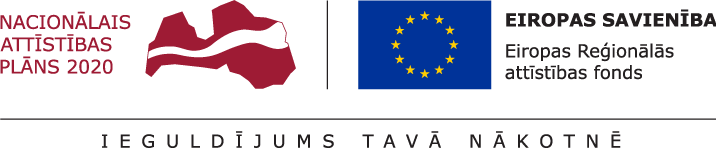 Eiropas Reģionālās attīstības fonda projekta iesniegumsProjekta nosaukums:Specifiskā atbalsta mērķis/ pasākuma nosaukums: 1.2.1. specifiskā atbalsta mērķa “Palielināt privātā sektora investīcijas P&A” 1.2.1.2. pasākums “Atbalsts tehnoloģiju pārneses sistēmas pilnveidošanai” Projekta iesniedzējs:(pētniecības organizācija) Atbildīgā persona(persona, kurai ir tiesības pārstāvēt projekta iesniedzēju)Vārds, Uzvārds:Atbildīgā persona(persona, kurai ir tiesības pārstāvēt projekta iesniedzēju)Tālrunis: Atbildīgā persona(persona, kurai ir tiesības pārstāvēt projekta iesniedzēju)E-pasts: Projekta zinātniskais vadītājsVārds, Uzvārds: Projekta zinātniskais vadītājsTālrunis: Projekta zinātniskais vadītājsE-pasts: Līguma par dalību tehnoloģiju pārneses pasākumā Nr.:Projekta identifikācijas Nr.: (aizpilda LIAA)Projekta iesniegšanas datums:(aizpilda LIAA)Aizpildot projekta iesnieguma veidlapu, papildus lūdzam skatīt projektu vērtēšanas kritērijus un kritēriju vērtēšanas metodiku!VEIKTAIS PĒTĪJUMS UN PĒTĪJUMA REZULTĀTU ĪPAŠUMTIESĪBASVEIKTAIS PĒTĪJUMS UN PĒTĪJUMA REZULTĀTU ĪPAŠUMTIESĪBASTiesības uz intelektuālo īpašumuPētniecības organizācijai jābūt tiesībām uz pētījuma intelektuālo īpašumu un tiesībām to izmantot tālāku pētījumu veikšanai, kā arī atsavināt šo intelektuālo īpašumu.  Jābūt norādītai informācijai par pētījumā iesaistītajām zinātniskajām institūcijām un zinātniekiem (vārds, uzvārds un loma/funkcijas pētījuma ietvaros), finansēšanas avotiem (tai sk. kad veikts pētījums un programma/as, kuras/u ietvaros tas veikts (nosaukums, projekta Nr., kopējai finansējums, privātais/publiskais finansējums) un citai informācijai, kas var ietekmēt intelektuālā īpašuma tiesības. Ja tiesības uz pētījuma rezultātiem nosaka līgums, saskaņā ar kuru pētījums īstenots, šis līgums jāpievieno projekta iesniegumam.Gadījumos, kad intelektuālā īpašuma tiesības nepieder pētniecības organizācijai taču licences ceļā no fiziskas personas, kas tiks nodarbināta projektā, ir iegūtas tiesības intelektuālo īpašumu izmantot, projekta iesniedzējam jāspēj uzrādīt līgumisku apliecinājumu (licences līgumu vai nodomu protokolu) par tā tiesībām, tostarp, kurš apliecina tiesības ar īpašumu rīkoties un komercializēt.Tiesības uz intelektuālo īpašumuPētniecības organizācijai jābūt tiesībām uz pētījuma intelektuālo īpašumu un tiesībām to izmantot tālāku pētījumu veikšanai, kā arī atsavināt šo intelektuālo īpašumu.  Jābūt norādītai informācijai par pētījumā iesaistītajām zinātniskajām institūcijām un zinātniekiem (vārds, uzvārds un loma/funkcijas pētījuma ietvaros), finansēšanas avotiem (tai sk. kad veikts pētījums un programma/as, kuras/u ietvaros tas veikts (nosaukums, projekta Nr., kopējai finansējums, privātais/publiskais finansējums) un citai informācijai, kas var ietekmēt intelektuālā īpašuma tiesības. Ja tiesības uz pētījuma rezultātiem nosaka līgums, saskaņā ar kuru pētījums īstenots, šis līgums jāpievieno projekta iesniegumam.Gadījumos, kad intelektuālā īpašuma tiesības nepieder pētniecības organizācijai taču licences ceļā no fiziskas personas, kas tiks nodarbināta projektā, ir iegūtas tiesības intelektuālo īpašumu izmantot, projekta iesniedzējam jāspēj uzrādīt līgumisku apliecinājumu (licences līgumu vai nodomu protokolu) par tā tiesībām, tostarp, kurš apliecina tiesības ar īpašumu rīkoties un komercializēt.TEHNOLOĢIJAS APRAKSTSTEHNOLOĢIJAS APRAKSTSTehnoloģijas darbība un tai piemītošās īpašības Jāsniedz tehnoloģijas apraksts, tās darbības galvenie principi un īpašības. Jāapraksta problēma, kuru risina piedāvātā tehnoloģija, t.i., kāds ir tehnoloģijas sniegtais labums un tās mērķis. Jāsniedz apraksts par sasniegtajiem rezultātiem, kas pierāda to, ka izstrādne/tehnoloģija strādā, iespējams, ka jau ir laboratorijas makets, prototips u.tml. Jāsniedz pamatojums projekta mērķa atbilstībai kādam no trīs RIS3 noteiktajiem tautsaimniecības transformācijas virzieniem un vismaz vienai vai vairākām izaugsmes prioritātēm. Papildus jānorāda zinātnes nozare, apakšnozare atbilstoši OECD zinātņu nozaru un apakšnozaru nosaukumiem.Tehnoloģijas darbība un tai piemītošās īpašības Jāsniedz tehnoloģijas apraksts, tās darbības galvenie principi un īpašības. Jāapraksta problēma, kuru risina piedāvātā tehnoloģija, t.i., kāds ir tehnoloģijas sniegtais labums un tās mērķis. Jāsniedz apraksts par sasniegtajiem rezultātiem, kas pierāda to, ka izstrādne/tehnoloģija strādā, iespējams, ka jau ir laboratorijas makets, prototips u.tml. Jāsniedz pamatojums projekta mērķa atbilstībai kādam no trīs RIS3 noteiktajiem tautsaimniecības transformācijas virzieniem un vismaz vienai vai vairākām izaugsmes prioritātēm. Papildus jānorāda zinātnes nozare, apakšnozare atbilstoši OECD zinātņu nozaru un apakšnozaru nosaukumiem.Tehnoloģijas attīstības stadijaJāapraksta, kādā attīstības stadijā atrodas tehnoloģija, tai sk. esošās iestrādnes un iepriekš veikto pētniecības projektu rezultāti, kas ir pamatā tehnoloģiju pārneses projektam. Jānorāda tehnoloģijas gatavības līmenis (TRL atbilstoši ISO 16290:2013 standartam) un tas jāpamato ar iepriekš sasniegtajiem rezultātiem. TRL nedrīkst būt zemāks par TRL2, t.i., TRL2 līmenis ir noslēdzies un projekta ietvaros tiek veiktas darbības, sākot ar TRL3. Jānorāda turpmākie pasākumi, kurus nepieciešams veikt, lai pārliecinātos par tehnoloģijas darbību (ja nepieciešams) un tās tālāku komercializāciju. Jānorāda, vai līdz šim ir bijuši mēģinājumi tehnoloģiju komercializēt. Tehnoloģijas attīstības stadijaJāapraksta, kādā attīstības stadijā atrodas tehnoloģija, tai sk. esošās iestrādnes un iepriekš veikto pētniecības projektu rezultāti, kas ir pamatā tehnoloģiju pārneses projektam. Jānorāda tehnoloģijas gatavības līmenis (TRL atbilstoši ISO 16290:2013 standartam) un tas jāpamato ar iepriekš sasniegtajiem rezultātiem. TRL nedrīkst būt zemāks par TRL2, t.i., TRL2 līmenis ir noslēdzies un projekta ietvaros tiek veiktas darbības, sākot ar TRL3. Jānorāda turpmākie pasākumi, kurus nepieciešams veikt, lai pārliecinātos par tehnoloģijas darbību (ja nepieciešams) un tās tālāku komercializāciju. Jānorāda, vai līdz šim ir bijuši mēģinājumi tehnoloģiju komercializēt. Tehnoloģijas novitāte Jāpamato, kādēļ tehnoloģija ir uzskatāma par inovatīvu un ar ko tā atšķiras no līdz šim zināmā. Jānorāda, vai informācija par tehnoloģiju ir publiskota. Jānorāda informācija, kas attiecas uz intelektuālā īpašuma tiesību nostiprināšanu un tālāknodošanu un kurai var būt nozīme tālākā projekta īstenošanai. Jānorāda pēdējo piecu gadu laikā, skaitot no projekta iesniegšanas brīža, ar komercializējamo tehnoloģiju saistītās publikācijas (tai sk. publicēšanai akceptēti zinātniski raksti) starptautiskajā zinātniskajā periodikā (SCOPUS un Web of Science datu bāzē publicētā periodika) un uz komercializējamo tehnoloģiju reģistrētie patenti un iesniegtie patenta pieteikumi.Tehnoloģijas novitātes līmeni apraksta, salīdzinot ar tirgū esošajiem analogiem, kā arī tās aktualitāti:1) tehnoloģija nav ieviesta tirgū;2) tehnoloģija ir ieviesta tirgū, taču tiek pielietota nozarēs, kas nav saistītas ar šo projektu;3) komerciāls pielietojums tehnoloģijai saistītā nozarē pastāv, taču projekta ietvaros plānotā pieeja piedāvātu būtiskas priekšrocības.Ja par tehnoloģiju ir bijis iesniegts projekta iesniegums Eiropas Savienības pētniecības un inovāciju pamatprogrammā “Apvārsnis 2020”, kas novērtēts virs kvalitātes sliekšņa, bet finansējumu projekta īstenošanai nav saņēmis (kas apliecināts ar “izcilības zīmogs” sertifikātu “Seal of Excellence”), tas ir papildus jānorāda un jāpamato šī projekta sasaiste ar komercializējamo tehnoloģiju.Tehnoloģijas novitāte Jāpamato, kādēļ tehnoloģija ir uzskatāma par inovatīvu un ar ko tā atšķiras no līdz šim zināmā. Jānorāda, vai informācija par tehnoloģiju ir publiskota. Jānorāda informācija, kas attiecas uz intelektuālā īpašuma tiesību nostiprināšanu un tālāknodošanu un kurai var būt nozīme tālākā projekta īstenošanai. Jānorāda pēdējo piecu gadu laikā, skaitot no projekta iesniegšanas brīža, ar komercializējamo tehnoloģiju saistītās publikācijas (tai sk. publicēšanai akceptēti zinātniski raksti) starptautiskajā zinātniskajā periodikā (SCOPUS un Web of Science datu bāzē publicētā periodika) un uz komercializējamo tehnoloģiju reģistrētie patenti un iesniegtie patenta pieteikumi.Tehnoloģijas novitātes līmeni apraksta, salīdzinot ar tirgū esošajiem analogiem, kā arī tās aktualitāti:1) tehnoloģija nav ieviesta tirgū;2) tehnoloģija ir ieviesta tirgū, taču tiek pielietota nozarēs, kas nav saistītas ar šo projektu;3) komerciāls pielietojums tehnoloģijai saistītā nozarē pastāv, taču projekta ietvaros plānotā pieeja piedāvātu būtiskas priekšrocības.Ja par tehnoloģiju ir bijis iesniegts projekta iesniegums Eiropas Savienības pētniecības un inovāciju pamatprogrammā “Apvārsnis 2020”, kas novērtēts virs kvalitātes sliekšņa, bet finansējumu projekta īstenošanai nav saņēmis (kas apliecināts ar “izcilības zīmogs” sertifikātu “Seal of Excellence”), tas ir papildus jānorāda un jāpamato šī projekta sasaiste ar komercializējamo tehnoloģiju.TIRGUSTIRGUSMērķa tirgusJāpamato tehnoloģijas sasaiste ar aktuālas problēmas risinājumu, tirgus pieprasījumu un jānorāda iespējamais mērķa tirgus (klientu segments, ģeogrāfiskais aspekts un konkurenti). Jānorāda, kāds varētu būt tehnoloģijas pielietojums un kādu pakalpojumu sniegšanā/produktu ražošanā tehnoloģija varētu tikt izmantota. Ja šāda informācija ir pieejama, tad jānorāda mērķa tirgus lielums (pārdošanas apjomu izteiksmē), tendences un potenciālie tehnoloģijas komercializētāji, kas varētu būt ieinteresēti tās izmantošanā.Mērķa tirgusJāpamato tehnoloģijas sasaiste ar aktuālas problēmas risinājumu, tirgus pieprasījumu un jānorāda iespējamais mērķa tirgus (klientu segments, ģeogrāfiskais aspekts un konkurenti). Jānorāda, kāds varētu būt tehnoloģijas pielietojums un kādu pakalpojumu sniegšanā/produktu ražošanā tehnoloģija varētu tikt izmantota. Ja šāda informācija ir pieejama, tad jānorāda mērķa tirgus lielums (pārdošanas apjomu izteiksmē), tendences un potenciālie tehnoloģijas komercializētāji, kas varētu būt ieinteresēti tās izmantošanā.Tehnoloģijas priekšrocībasJānorāda tehnoloģijas priekšrocības attiecībā pret analogiem risinājumiem, t.i., attiecībā pret tehnoloģiju vai produktu, kas apmierina tās pašas vai līdzīgas vajadzības (piemēram, efektivitāte, lietošanas priekšrocības, zemākas ražošanas vai ekspluatācijas izmaksas, savietojamība ar citām tehnoloģijām, ietekme uz vidi, enerģijas patēriņš, drošība u.c.).Papildus jānorāda tehnoloģijas pielietojums vienā vai vairākās tautsaimniecības nozarēs, kā arī iespēja to izmanot strauji augošu tirgu paplašināšanā un investīciju piesaistē.Tehnoloģijas priekšrocībasJānorāda tehnoloģijas priekšrocības attiecībā pret analogiem risinājumiem, t.i., attiecībā pret tehnoloģiju vai produktu, kas apmierina tās pašas vai līdzīgas vajadzības (piemēram, efektivitāte, lietošanas priekšrocības, zemākas ražošanas vai ekspluatācijas izmaksas, savietojamība ar citām tehnoloģijām, ietekme uz vidi, enerģijas patēriņš, drošība u.c.).Papildus jānorāda tehnoloģijas pielietojums vienā vai vairākās tautsaimniecības nozarēs, kā arī iespēja to izmanot strauji augošu tirgu paplašināšanā un investīciju piesaistē.PROJEKTA ĪSTENOŠANAS PLĀNSPROJEKTA ĪSTENOŠANAS PLĀNSProjekta iesniegums iesniegts par komercializācijas darbību īstenošanu:Projekta iesniegums iesniegts par komercializācijas darbību īstenošanu:tehniski ekonomiskās priekšizpētes veikšanuJā 	Nē komercializācijas stratēģijas izstrādiJā 	Nē Jānorāda indikatīvs izmaksu sadalījums saistībā ar pirmo projekta posma fiksēšanu (atbalsta finansējums līdz 25 000 euro ne ilgāk kā sešu mēnešu laikā no projekta apstiprināšanas). Ja projekta ietvaros tiks veikta tehniski ekonomiskā priekšizpēte un/vai komercializācijas stratēģija, tad jānorāda, ka projekta iesniegums tiek iesniegts arī par šīm darbībām. Minēto dokumentu izstrāde ir obligāts priekšnosacījums, lai pretendētu uz atbalstu otrā posma finansējumam.Šajā sadaļā jānorāda vispārīgs redzējums par to, kā plānots tehnoloģiju attīstīt projekta ietvaros. Jānorāda projektā plānotās darbības un izmaksas. Attiecībā uz tehniski ekonomisko priekšizpēti (ja attiecas) jānorāda konkrētas darbības un laiks, līdz kuram tās tiks veiktas. Darbības norādāmas atbilstoši MK noteikumos Nr.692 definētajām atbalstāmajām darbībām un attiecināmajām izmaksām.Jānorāda indikatīvs izmaksu sadalījums saistībā ar pirmo projekta posma fiksēšanu (atbalsta finansējums līdz 25 000 euro ne ilgāk kā sešu mēnešu laikā no projekta apstiprināšanas). Ja projekta ietvaros tiks veikta tehniski ekonomiskā priekšizpēte un/vai komercializācijas stratēģija, tad jānorāda, ka projekta iesniegums tiek iesniegts arī par šīm darbībām. Minēto dokumentu izstrāde ir obligāts priekšnosacījums, lai pretendētu uz atbalstu otrā posma finansējumam.Šajā sadaļā jānorāda vispārīgs redzējums par to, kā plānots tehnoloģiju attīstīt projekta ietvaros. Jānorāda projektā plānotās darbības un izmaksas. Attiecībā uz tehniski ekonomisko priekšizpēti (ja attiecas) jānorāda konkrētas darbības un laiks, līdz kuram tās tiks veiktas. Darbības norādāmas atbilstoši MK noteikumos Nr.692 definētajām atbalstāmajām darbībām un attiecināmajām izmaksām.KOMANDAKOMANDAJānorāda informācija par projektā iesaistītajām personām un to lomu projekta īstenošanā. Cita starpā pie projekta jābūt piesaistītai personai (projekta vadītājam), kas pārzina ar tehnoloģiju saistītos jautājumus un turpmāk būs atbildīga par projekta īstenošanu. Projekta vadītājs var vadīt tikai vienu īstenošanas stadijā esošu projektu. Projekta zinātniskā vadītāja CV jāpievieno projekta iesniegumam.Par projekta vadītāja kvalifikāciju un pieredzi jāsniedz padziļināta informācija, norādot informāciju par pēdējo piecu gadu laikā:veiktajām publikācijām, kas saistītas ar projektā attīstāmās tehnoloģijas nozari, starptautiskajā zinātniskajā periodikā (SCOPUS un Web of Science datu bāzē);uz projekta vadītāja vārda reģistrētie patenti, kas saistīti ar projektā attīstāmās tehnoloģijas nozari;veiktie līgumpētījumi vai noslēgtie līgumi par intelektuālā īpašuma komercializāciju vai nodarbinātību uzņēmumā pētnieciskā amatā vismaz vienu gadu, tai sk. gūtie ieņēmumi un darba ilgums (pamatojoši dokumenti jāpievieno projekta iesniegumam).(attiecībā uz projekta vadītāja kvalifikāciju papildus lūdzam skatīt projektu iesniegumu vērtēšanas metodiku (kritērijs Nr.10)).Jānorāda informācija par projektā iesaistītajām personām un to lomu projekta īstenošanā. Cita starpā pie projekta jābūt piesaistītai personai (projekta vadītājam), kas pārzina ar tehnoloģiju saistītos jautājumus un turpmāk būs atbildīga par projekta īstenošanu. Projekta vadītājs var vadīt tikai vienu īstenošanas stadijā esošu projektu. Projekta zinātniskā vadītāja CV jāpievieno projekta iesniegumam.Par projekta vadītāja kvalifikāciju un pieredzi jāsniedz padziļināta informācija, norādot informāciju par pēdējo piecu gadu laikā:veiktajām publikācijām, kas saistītas ar projektā attīstāmās tehnoloģijas nozari, starptautiskajā zinātniskajā periodikā (SCOPUS un Web of Science datu bāzē);uz projekta vadītāja vārda reģistrētie patenti, kas saistīti ar projektā attīstāmās tehnoloģijas nozari;veiktie līgumpētījumi vai noslēgtie līgumi par intelektuālā īpašuma komercializāciju vai nodarbinātību uzņēmumā pētnieciskā amatā vismaz vienu gadu, tai sk. gūtie ieņēmumi un darba ilgums (pamatojoši dokumenti jāpievieno projekta iesniegumam).(attiecībā uz projekta vadītāja kvalifikāciju papildus lūdzam skatīt projektu iesniegumu vērtēšanas metodiku (kritērijs Nr.10)).PROJEKTA IESNIEDZĒJA APLIECINĀJUMSPROJEKTA IESNIEDZĒJA APLIECINĀJUMSIesniedzot projekta iesniegumu, apliecinu, ka: projekta iesnieguma veidlapā norādītā informācija ir patiesa;par konkrēto pasākumu neesmu iesniedzis projekta iesniegumu finansējuma saņemšanai no citiem Eiropas Savienības fondiem vai valsts atbalsta programmām;esmu iepazinies/usies ar attiecīgā Eiropas Reģionālās attīstības fonda specifikā atbalsta mērķa vai tā pasākuma nosacījumiem un projektu atlases noteiktajām prasībām;projekts tiks īstenots atbilstoši līgumā par dalību tehnoloģiju pārneses pasākumā, MK noteikumos Nr.692 un citos normatīvajos aktos noteikto;darbības, par kurām iesniegts projekta iesniegums, nav uzsāktas un attiecināmās izmaksas nav radušās pirms projekta iesniegums iesniegts Latvijas Investīciju un attīstības aģentūrā;projekta iesniegums ir iesniegts par pētījumu, uz kura intelektuālo īpašumu projekta iesniedzējam ir tiesības, tai skaitā tiesības to izmantot tālāku pētījumu veikšanai, kā arī atsavināt šo intelektuālo īpašumu.Paraksts: (persona, kurai ir tiesības pārstāvēt projekta iesniedzēju)Datums: (dd/mm/gggg)Iesniedzot projekta iesniegumu, apliecinu, ka: projekta iesnieguma veidlapā norādītā informācija ir patiesa;par konkrēto pasākumu neesmu iesniedzis projekta iesniegumu finansējuma saņemšanai no citiem Eiropas Savienības fondiem vai valsts atbalsta programmām;esmu iepazinies/usies ar attiecīgā Eiropas Reģionālās attīstības fonda specifikā atbalsta mērķa vai tā pasākuma nosacījumiem un projektu atlases noteiktajām prasībām;projekts tiks īstenots atbilstoši līgumā par dalību tehnoloģiju pārneses pasākumā, MK noteikumos Nr.692 un citos normatīvajos aktos noteikto;darbības, par kurām iesniegts projekta iesniegums, nav uzsāktas un attiecināmās izmaksas nav radušās pirms projekta iesniegums iesniegts Latvijas Investīciju un attīstības aģentūrā;projekta iesniegums ir iesniegts par pētījumu, uz kura intelektuālo īpašumu projekta iesniedzējam ir tiesības, tai skaitā tiesības to izmantot tālāku pētījumu veikšanai, kā arī atsavināt šo intelektuālo īpašumu.Paraksts: (persona, kurai ir tiesības pārstāvēt projekta iesniedzēju)Datums: (dd/mm/gggg)PIELIKUMIPIELIKUMIja intelektuālā īpašuma tiesības uz pētījuma rezultātiem pieder divām vai vairākām pētniecības organizācijām, jāpievieno vienošanās par projekta īstenošanu un īpašumtiesību sadalījumu;“izcilības zīmogs” (“Seal of Excellence”) sertifikāts (ja attiecināms);projekta zinātniskā vadītāja CV;dokumenti (piemēram, pētniecības iestādes vai komersanta apliecinājums), kas pamato projekta vadītāja dalību līgumpētījumos vai līgumos par intelektuālā īpašuma komercializāciju un to izpildes rezultātā gūtos ieņēmumus un darba ilgumu;citi pamatojoši dokumenti.ja intelektuālā īpašuma tiesības uz pētījuma rezultātiem pieder divām vai vairākām pētniecības organizācijām, jāpievieno vienošanās par projekta īstenošanu un īpašumtiesību sadalījumu;“izcilības zīmogs” (“Seal of Excellence”) sertifikāts (ja attiecināms);projekta zinātniskā vadītāja CV;dokumenti (piemēram, pētniecības iestādes vai komersanta apliecinājums), kas pamato projekta vadītāja dalību līgumpētījumos vai līgumos par intelektuālā īpašuma komercializāciju un to izpildes rezultātā gūtos ieņēmumus un darba ilgumu;citi pamatojoši dokumenti.